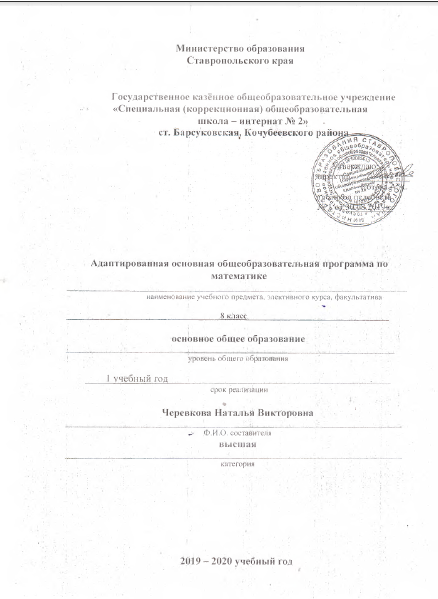 Пояснительная запискаАООП ОО (вариант С) обучающихся с умственной отсталостью направлена на формирование общей культуры, обеспечивающей разностороннее развитие их личности (нравственное, эстетическое, социально-личностное, интеллектуальное, физическое) в соответствии с принятыми в семье и обществе нравственными и социокультурными ценностями; овладение учебной деятельностью.Психолого-педагогическая характеристика обучающихся с умственной отсталостью. Своеобразие развития детей с легкой умственной отсталостью обусловлено особенностями их высшей нервной деятельности, которые выражаются в разбалансированности процессов возбуждения и торможения, нарушении взаимодействия первой и второй сигнальных систем. В структуре психики такого ребенка в первую очередь отмечается недоразвитие познавательных интересов и снижение познавательной активности, что обусловлено замедленностью темпа психических процессов, их слабой подвижностью и переключаемостью. При умственной отсталости страдают не только высшие психические функции, но и эмоции, воля, поведение, в некоторых случаях физическое развитие, хотя наиболее нарушенным является процесс мышления, и прежде всего, способность к отвлечению и обобщению. Вследствие чего знания детей с умственной отсталостью об окружающем ми ре являются неполными и, возможно, искаженными, а их жизненный опыт крайне беден. В свою очередь, это оказывает негативное влияние на овладение чтением, письмом и счетом в процессе школьного обучения. Развитие всех психических процессов у детей с легкой умственной отсталостью отличается качественным своеобразием, при этом нарушенной оказывается уже первая ступень познания – ощущения и восприятие. Неточность и слабость дифференцировки зрительных, слуховых, кинестетических, тактильных, обонятельных и вкусовых ощущений приводят к затруднению адекватности ориентировки детей с умственной отсталостью в окружающей среде. В процессе освоения отдельных учебных предметов это проявляется в замедленном темпе узнавания и понимания учебного материала, в частности смешении графически сходных букв, цифр, отдельных звуков или слов. Вместе с тем, несмотря на имеющиеся недостатки, обучающихся с умственной отсталостью оказывается значительно более сохранным, чем процесс мышления, основу которого составляют такие операции, как анализ, синтез, сравнение, обобщение, абстракция, конкретизация. Названные логические операции у этой категории детей обладают целым рядом своеобразных черт, проявляющихся в трудностях установления отношений между частями предмета, выделении его существенных признаков и дифференциации их от несущественных, нахождении и сравнении предметов по признакам сходства и отличия и т. д. У этой категории обучающихся из всех видов мышления (наглядно-действенное, наглядно-образное и словесно-логическое) в большей степени нарушено логическое мышление, что выражается в слабости обобщения, трудностях понимания смысла явления или факта. Особые сложности возникают у обучающихся при понимании переносного смысла отдельных фраз или целых текстов. В целом мышление ребенка с умственной отсталостью характеризуется конкретностью, некритичностью, ригидностью (плохой переключаемостью с одного вида деятельности на другой). Обучающимся с легкой умственной отсталостью присуща сниженная активность мыслительных процессов и слабая регулирующая роль мышления: как правило, они начинают выполнять работу, не дослушав инструкции, не поняв цели задания, не имея внутреннего плана действия. Однако при особой организации учебной деятельности обучающихся этой группы, направленной на их обучение пользованию рациональными и целенаправленными способами выполнения задания, оказывается возможным в той или иной степени скоррегировать недостатки мыслительной деятельности. Использование специальных методов и приемов, применяющихся в процессе коррекционно-развивающего обучения, позволяет оказывать влияние на развитие различных  форм мышления обучающихся с умственной отсталостью, в том числе и словесно-логического. Особенности восприятия и осмысления детьми учебного материала неразрывно связаны с особенностями их памяти. Запоминание, сохранение и воспроизведение полученной информации обучающимися с умственной отсталостью также обладает целым рядом специфических особенностей: они лучше запоминают внешние, иногда случайные, зрительно воспринимаемые признаки, при этом, труднее осознаются и запоминаются внутренние логические связи; позже, чем у нормальных сверстников, формируется произвольное запоминание, которое требует многократных повторений. Менее развитым оказывается логическое опосредованное запоминание, хотя механическая память может быть сформирована на более высоком уровне. Недостатки памяти обучающихся с умственной отсталостью проявляются не столько в трудностях получения и сохранения информации, сколько ее воспроизведения: вследствие трудностей установления логических отношений полученная информация может воспроизводиться бессистемно, с большим количеством искажений; при этом наибольшие трудности вызывает воспроизведение словесного материала. Однако использование различных дополнительных средств и приемов в процессе коррекционно-развивающего обучения (иллюстративной, символической наглядности, различных вариантов планов, вопросов педагога и т. д.) может оказать значительное влияние на повышение качества воспроизведения словесного материала. Вместе с тем, следует иметь в виду, что специфика мнемической деятельности во многом определяется структурой дефекта при умственной отсталости. В связи с этим учет особенностей обучающихся с умственной отсталостью разных клинических групп (по классификации М. С. Певзнер) позволяет создавать условия, способствующие развитию всех процессов памяти. Особенности нервной системы школьников с умственной отсталостью проявляются и в особенностях их внимания, которое отличается сужением объема, малой устойчивостью, трудностями его распределения, замедленностью переключения. В значительной степени нарушено произвольное внимание, которое связано с волевым напряжением, направленным на преодоление трудностей, что выражается в его нестойкости и быстрой истощаемости. Однако, если задание посильно и интересно для обучающегося, то его внимание может определенное время поддерживаться на должном уровне. Также в процессе обучения обнаруживаются трудности сосредоточения на каком-либо одном объекте или виде деятельности. Под влиянием специально организованного обучения и воспитания объем внимания и его устойчивость значительно улучшаются, что позволяет говорить о наличии  положительной возрастной динамики, но вместе с тем, эти показатели не достигают возрастной нормы. Для успешного обучения необходимы достаточно развитые представления и воображение. Представлениям детей с умственной отсталостью свойственна недифференцированоость, фрагментарность, уподобление образов, что, в свою очередь, сказывается на узнавании и понимании учебного материала. Воображение как один из наиболее сложных процессов отличается значительной несформированностью, что выражается в его примитивности, неточности и схематичности. У школьников с умственной отсталостью отмечаются недостатки в развитии речевой деятельности, физиологической основой которых является нарушение взаимодействия между первой и второй сигнальными системами, что, в свою очередь, проявляется в недоразвитии всех сторон речи: фонетической, лексической, грамматической. Трудности звукобуквенного анализа и синтеза, восприятия и понимания речи обусловливают различные виды нарушений письменной речи. Снижение потребности в речевом общении приводит к тому, что слово не используется в полной мере как средство общения; активный словарь не только ограничен, но и наполнен штампами; фразы однотипны по структуре и бедны по содержанию. Недостатки речевой деятельности этой категории обучающихся напрямую связаны с нарушением абстрактно-логического мышления. Следует отметить, что речь школьников с умственной отсталостью в должной мере не выполняет своей регулирующей функции, поскольку зачастую словесная инструкция оказывается непонятой, что приводит к неверному осмысливанию и выполнению задания. Однако в повседневной практике такие дети способны поддержать беседу на темы, близкие их личному опыту, используя при этом несложные конструкции предложений. Психологические особенности обучающихся с умственной отсталостью проявляются и в нарушении эмоциональной сферы. При легкой умственной отсталости эмоции в целом сохранны, однако они отличаются отсутствием оттенков переживаний, неустойчивостью и поверхностью. Отсутствуют или очень слабо выражены переживания, определяющие интерес и побуждение к познавательной деятельности, а также с большими затруднениями осуществляется воспитание высших психических чувств: нравственных и эстетических. Волевая сфера учащихся с умственной отсталостью характеризуется слабостью собственных намерений и побуждений, большой внушаемостью. Такие школьники предпочитают выбирать путь, не требующий волевых усилий, а вследствие непосильности предъявляемых требований у некоторых из них развиваются такие отрицательные черты личности, как негативизм и упрямство. Своеобразие протекания психических процессов и  особенности волевой сферы школьников с умственной отсталостью оказывают отрицательное влияние на характер их деятельности, особенно произвольной, что выражается в недоразвитии мотивационной сферы, слабости побуждений, недостаточности инициативы. Эти недостатки особенно ярко проявляются в учебной деятельности, поскольку учащиеся приступают к ее выполнению без необходимой предшествующей ориентировки в задании и, не сопоставляя ход ее выполнения, с конечной целью. В процессе выполнения учебного задания они часто уходят от правильно начатого выполнения действия, «соскальзывают» на действия, произведенные ранее, причем переносят их в прежнем виде, не учитывая изменения условий. Вместе с тем, при проведении длительной, систематической и специально организованной работы, направленной на обучение этой группы школьников целеполаганию, планированию и контролю, им оказываются доступны разные виды деятельности: изобразительная и конструктивная деятельность, игра, в том числе дидактическая, ручной труд, а в старшем школьном возрасте и некоторые виды профильного труда. Следует отметить независимость и самостоятельность этой категории школьников в уходе за собой, благодаря овладению необходимыми социально-бытовыми навыками. Нарушения высшей нервной деятельности, недоразвитие психических процессов и эмоционально-волевой сферы обусловливают проявление некоторых специфических особенностей личности обучающихся с умственной отсталостью, проявляющиеся в примитивности интересов, потребностей и мотивов, что затрудняет формирование правильных отношений со сверстниками и взрослыми. Особые образовательные потребности обучающихся с умственной отсталостью.Недоразвитие познавательной, эмоционально-волевой и личностной сфер обучающихся с умственной отсталостью разных групп проявляется не только в качественных и количественных отклонениях от нормы, но и в глубоком своеобразии их социализации. Они способны к развитию, хотя оно и осуществляется замедленно, атипично, а иногда с резкими изменениями всей психической деятельности ребѐнка. При этом, несмотря на многообразие индивидуальных вариантов структуры данного нарушения, перспективы образования обучающихся с умственной отсталостью детерминированы в основном степенью выраженности недоразвития интеллекта, при этом образование, в любом случае, остается нецензовым. Таким образом, современные научные представления об особенностях психофизического развития разных групп обучающихся с умственной отсталостью позволяют выделить  образовательные потребности, как общие для всех обучающихся с ОВЗ, так и специфические. К общим потребностям относятся:  выделение пропедевтического периода в образовании, обеспечивающего преемственность между дошкольным и школьным этапами;  обязательность непрерывности коррекционно-развивающего процесса, реализуемого, как через содержание образовательных областей, так и в процессе индивидуальной работы;  раннее получение специальной помощи средствами образования; психологическое сопровождение, оптимизирующее взаимодействие ребенка с педагогами и соучениками;  психологическое сопровождение, направленное на установление взаимодействиясемьи и образовательной организации; постепенное расширение образовательного пространства, выходящего за пределыобразовательной организации. Для обучающихся с легкой умственной отсталостью, осваивающих вариант С, характерны следующие специфические образовательные потребности: увеличение сроков освоения адаптированной образовательной программы до 12 лет;наглядно-действенный характер содержания образования;упрощение системы учебно-познавательных задач, решаемых в процессе образования; введение учебных предметов, способствующих формированию представлений обестественных и социальных компонентах окружающего мира;отработка средств коммуникации, социально-бытовых навыков;  специальное обучение «переносу» сформированных знаний умений в новые ситуации взаимодействия с действительностью;обеспечение обязательности профильного трудового образования;необходимость постоянной актуализации знаний, умений и одобряемых обществом норм поведения;обеспечение особой пространственной и временной организации образовательнойсреды с учетом функционального состояния центральной нервной системы и нейродинамики психических процессов обучающихся с умственной отсталостью;использование преимущественно позитивных средств стимуляции деятельности иповедения;  стимуляция познавательной активности, формирование потребности в познании окружающего мира и во взаимодействии с ним.Цели и задачи программы.МатематикаОвладение началами математики (понятием числа, вычислениями, решение арифметических задач и др.).Овладение способностью пользоваться математическими знаниями при решении соответствующих возрасту житейских задач (ориентироваться и использовать меры измерения пространства,  времени, температуры и др. в различных видах практической деятельности.Развитие способности использовать некоторые математические знания в жизни.Примерная адаптированная основная образовательная программа общего образования обучающихся с умственной отсталостью.МатематикаНумерация. Чтение и запись чисел от 0 до 1 000 000. Классы и разряды. Представление многозначных чисел в виде суммы разрядных слагаемых. Сравнение и упорядочение многозначных чисел.Единицы измерения и их соотношения. Величины и единицы их измерения. Единицы измерения стоимости (копейка, рубль), массы (грамм, килограмм, центнер, тонна), времени (секунда, минута, час, сутки, неделя, месяц, год, век), длины (мм, см, дм, м, км), площади (1 кв. мм, 1 кв. см, 1 кв. дм, 1 кв. м, 1 кв. км), объема (1 куб. мм, 1 куб. см, 1 куб. дм, 1 куб. м, 1 куб. км). Единицы измерения земельных площадей: 1 а, 1 га. Соотношения между единицами измерения однородных величин. Сравнение и упорядочение однородных величин. Запись чисел, полученных при измерении площади и объема, в виде десятичной дроби и обратное преобразование. Представление об отрицательных числах на примерах температуры воздуха, финансовых операций (кредит, долг, баланс денежных средств и т.п.). Сравнение различных значений температуры воздуха и баланса денежных средств, включая положительные и отрицательные значения. Арифметические действия. Сложение, вычитание, умножение и деление. Названия компонентов арифметических действий, знаки действий. Все виды устных вычислений с разрядными единицами в пределах 1 000 000.Алгоритмы письменного сложения, вычитания, умножения и деления многозначных чисел. Способы проверки правильности вычислений (алгоритм, обратное действие, оценка достоверности результата).Сложение и вычитание целых чисел и чисел, полученных при измерении одной, двумя единицами, без преобразования и с преобразованием в пределах 1 000 000. Умножение и деление целых чисел и чисел, полученных при измерении, на однозначное, двузначное и трехзначное число (несложные случаи). Использование микрокалькулятора для всех видов вычислений в пределах 1 000 000 с целыми числами и числами, полученными при измерении, с проверкой результата повторным вычислением на микрокалькуляторе.Дроби. Доля величины (половина, треть, четверть, десятая, сотая, тысячная). Получение долей. Сравнение долей. Образование, запись и чтение обыкновенных дробей. Числитель и знаменатель дроби. Правильные и неправильные дроби. Сравнение дробей с одинаковыми числителями, с одинаковыми знаменателями. Смешанное число. Получение, чтение, запись, сравнение смешанных чисел. Элементарные случаи сложения и вычитания обыкновенных дробей с одинаковыми знаменателями. Нахождение одной или нескольких частей числа. Десятичная дробь. Чтение, запись десятичных дробей. Сравнение десятичных дробей. Сложение и вычитание десятичных дробей (все случаи). Умножение и деление десятичной дроби на однозначное, двузначное и трехзначное число (легкие случаи). Действия сложения, вычитания, умножения и деления с числами, полученными при измерении и выраженными десятичной дробью.Нахождение числа по одной его части. Использование микрокалькулятора для выполнения арифметических действий с десятичными дробями с проверкой результата повторным вычислением на микрокалькуляторе.  Понятие процента. Нахождение одного процента от числа. Нахождение нескольких процентов от числа. Нахождение числа по одному проценту.Арифметические задачи. Простые и составные арифметические задачи. Задачи на нахождение неизвестного слагаемого, уменьшаемого, вычитаемого, на разностное и кратное сравнение. Задачи, содержащие отношения «больше на (в)…», «меньше на (в)…». Задачи на пропорциональное деление. Задачи, содержащие зависимость, характеризующую процессы: движения (скорость, время, пройденный путь), работы (производительность труда, время, объем всей работы), изготовления товара (расход на предмет, количество предметов, общий расход). Задачи на расчет стоимости (цена, количество, общая стоимость товара). Задачи на  время (начало, конец, продолжительность события). Задачи на нахождение доли целого и целого по значению его доли. Простые и составные задачи геометрического содержания, требующие вычисления периметра многоугольника, площади прямоугольника (квадрата), объема прямоугольного параллелепипеда (куба). Планирование хода решения задачи. Арифметические задачи, связанные с программой профильного труда.Геометрический материал. Взаимное расположение предметов в пространстве и на плоскости (выше—ниже, слева—справа, сверху—снизу, ближе— дальше, между и пр.). Распознавание и изображение геометрических фигур: точка, линия (кривая, прямая), отрезок, ломаная, угол, многоугольник, треугольник, прямоугольник, квадрат, окружность, круг, параллелограмм, ромб. Использование чертежных документов для выполнения построений. Углы, виды углов, смежные углы. Градус как мера угла. Сумма смежных углов. Сумма углов треугольника. Симметрия центральная. Центр симметрии. Предметы и фигуры, симметричные относительно центра. Построение симметричных точек, отрезков относительно центра симметрии. Периметр. Вычисление периметра треугольника, прямоугольника, квадрата. Площадь геометрической фигуры. Обозначение: S. Вычисление площади прямоугольника квадрата. Геометрические тела: куб, шар, параллелепипед, пирамида, призма, цилиндра, конуса. Узнавание, называние. Элементы и свойства прямоугольного параллелепипеда (в том числе куба). Развертка и прямоугольного параллелепипеда (в том числе куба). Площадь боковой и полной поверхности прямоугольного параллелепипеда (в том числе куба). Объем геометрического тела. Обозначение: V. Измерение и вычисление объема прямоугольного параллелепипеда (в том числе куба). Геометрические формы в окружающем мире.Общая характеристика учебного процессаСогласно  учебному плану ГКОУ для обучающихся, воспитанников с ограниченными возможностями здоровья «Специальная (коррекционная) общеобразовательная школа-интернат № 2» на 2 016 - 2 017 учебный год, на изучение математики отводится в 5 классе – 5 часов в неделю      (170 ч.), в 6 классе – 4 часа в неделю (136 ч.), в 7 классе – 5 часов в неделю (170 ч.), в 8 классе – 5 часов в неделю (170 ч.), в 9 классе – 5 часов в неделю (170 ч.).В 5-9 классах из числа уроков выделяется один урок в неделю на изучение геометрического материала. Все чертежные работы выполняются с помощью инструментов в тетрадях по геометрии и на нелинованной бумаге.В рабочей программе предусмотрена дифференциация учебных требований к разным категориям детей по их обучаемости математическим знаниям и умениям. Программа определяет оптимальный объем знаний и умений по математике, который доступен большинству школьников. Учитывая особенности этой группы школьников, рабочая программа определила те упрощения, которые могут быть сделаны, чтобы облегчить усвоение основного программного материала. Указания относительно упрощений даны в примечаниях (перевод учащихся на обучение со сниженным уровнем требований следует осуществлять только в том случае, если с ними проведена индивидуальная работа).Материально-техническое обеспечение учебного предмета «Математика».Материально-техническое обеспечение учебного предмета «Математика» предполагает использование:  учебно-методических комплексов, включающих учебники и рабочие тетради на печатной основе;  дидактического материала в виде: предметов различной формы, величины, цвета, счетного материала; таблиц на печатной основе; программного обеспечения для персонального компьютера, с помощью которого выполняются упражнения по формированию вычислительных навыков, калькуляторов и другие средства;  демонстрационного материала ― измерительные инструменты и приспособления:размеченные и неразмеченные линейки, циркули, транспортиры, наборы угольников, мерки);  демонстрационных пособий для изучения геометрических величин, геометрических фигур и тел; развертки геометрических тел;  видеофрагментов и другие информационные объекты (изображения, аудио- и видео-записи), отражающие основные темы курса математики;  настольных развивающих игр;  электронные игры развивающего характера.Литература для обучающихся:5 класс:М.Н. Перова и др.. Математика,5. Учебник для 5 класса специальных (коррекционных) образовательных учреждений VIII вида. М.: Просвещение, 2013г.М. Н. Перова, И. М. Яковлева. Рабочая тетрадь по математике для учащихся 5 класса специальных (коррекционных) образовательных учреждений VIII вида.6 класс:М.Н. Перова и др. Математика, 6. Учебник для 6 класса специальных (коррекционных) образовательных учреждений VIII вида. М.: Просвещение, 2013г.М. Н. Перова, И. М. Яковлева. Рабочая тетрадь по математике для учащихся 6 класса специальных (коррекционных) образовательных учреждений VIII вида.7 класс:Т. В. АлышеваМатематика,7. Учебник для 7 класса специальных (коррекционных) образовательных учреждений VIII вида. М.: Просвещение, 2014г.Т. В. Алышева. Рабочая тетрадь по математике для учащихся 7 класса специальных (коррекционных) образовательных учреждений VIII вида.8 класс: В. В. Эк Математика,8. Учебник для 8 класса специальных (коррекционных) образовательных учреждений VIII вида. М.: Просвещение, 2013г.Т. В. Алышева. Рабочая тетрадь по математике для учащихся 7 класса специальных (коррекционных) образовательных учреждений VIII вида.9 класс:М.Н. Перова. Математика,9. Учебник для 9 класса специальных (коррекционных) образовательных учреждений VIII вида. М.: Просвещение, 2013г.М. Н. Перова, И. М. Яковлева. Рабочая тетрадь по математике для учащихся 9класса специальных (коррекционных) образовательных учреждений VIII вида.Планируемые предметные результаты освоения обучающимися с умственной отсталостью АООП общего образования с учётом специфики содержания образовательных областей, включающих в себя конкретные учебные предметы, должны отражать:элементарные математические представления о количестве, форме, величине предметов; пространственные и временные представления;начальные математические знания о числах, мерах, величинах и геометрических фигурах для описания и объяснения окружающих предметов, процессов, явлений, а так же оценки их пространственных отношений;навыки измерения, пересчёта, прикидки и оценки наглядного представления числовых данных и процессов, записи и выполнения несложных алгоритмов;способность применения математических знаний для решения учебно-познавательных, учебно-практических, жизненных и профессиональных задач;оперирование математическим содержанием словесно-логического мышления с использованием математической речи.АООП определяет два уровня овладения предметными результатами: минимальный и достаточный. Достаточный уровень освоения предметных результатов не является обязательным для всех обучающихся. Минимальный уровень является обязательным для всех обучающихся с умственной отсталостью. Отсутствие достижения этого уровня по отдельным предметам не является препятствием к продолжению образования по данному варианту программы. В случае если обучающийся не достигает минимального уровня овладения по всем или большинству учебных предметов, то по рекомендации медико-психолого-педагогической комиссии и с согласия родителей (законных представителей) образовательная организация может перевести обучающегося на обучение по индивидуальному плану или на вариант D образовательной программы.Минимальный и достаточный уровни усвоения предметных результатов по отдельным учебным предметам на конец школьного обучения:МатематикаМинимальный уровень: знать таблицы сложения однозначных чисел; знать табличные случаи умножения и получаемые из них случаи деления; знать названия, обозначения, соотношения крупных и мелких единиц измерения стоимости, длины, массы, времени; знать числовой ряд чисел в пределах 100 000; знать дроби обыкновенные и десятичные, их получение, запись, чтение; знать геометрические фигуры и тела, свойства элементов многоугольников (треугольник, прямоугольник, параллелограмм); знать названия геометрических тел: куб, шар, параллелепипед.читать, записывать и сравнивать целые числа в пределах 100 000; выполнять письменно действия с числами в пределах 100 000 (сложение, вычитание, умножение и деление на однозначное число) с использованием таблиц сложения, алгоритмов письменных арифметических действий, с использованием микрокалькулятора; 35 выполнять арифметические действия (сложение, вычитание, умножение и деление на однозначное число) с десятичными дробями, имеющими в записи менее 5 знаков (цифр), в том числе с использованием микрокалькулятора; выбирать единицу для измерения величины (стоимости, длины, массы, площади, времени); выполнять действия с величинами; находить доли величины и величины по значению еѐ доли (половина, треть, четверть, пятая, десятая часть); решать простые арифметические задачи и составные в 2 действия; распознавать, различать и называть геометрические фигуры и тела. Достаточный уровень: знать таблицы сложения однозначных чисел, в том числе с переходом через десяток; знать табличные случаи умножения и получаемые из них случаи деления; знать названия, обозначения, соотношения крупных и мелких единиц измерения стоимости, длины, массы, времени; знать числовой ряд чисел в пределах 1 000 000; знать дроби обыкновенные и десятичные, их получение, запись, чтение;знать геометрические фигуры и тела, свойства элементов многоугольников (треугольник, прямоугольник, параллелограмм), прямоугольного параллелепипеда; знать названия геометрических тел: куб, шар, параллелепипед, пирамида, призма, цилиндра, конуса;  читать, записывать и сравнивать числа в пределах 1 000 000; выполнять устно арифметические действия с числами и числами, полученными при измерении, в пределах 100, легкие случаи в пределах 1 000; выполнять письменно арифметические действия с многозначными числами и числами, полученными при измерении, в пределах 1 000 000; выполнять арифметические действия с десятичными дробями; выполнять арифметические действия с целыми числами до 1 000 000 и десятичными дробями с использованием микрокалькулятора и проверкой вычислений путем повторного использования микрокалькулятора; находить одну или несколько долей (процентов) от числа, число по одной его доли (проценту); решать все простые задачи в соответствии с программой, составные задачи в 2-3 арифметических действия;  вычислять площадь прямоугольника, объем прямоугольного параллелепипеда (куба); различать геометрические фигуры и тела; строить с помощью линейки, чертежного угольника, циркуля, транспортира линии, углы, многоугольники, окружности в разном положении на плоскости, в том числе симметричные относительно оси, центра симметрии; применять математические знания для решения профессиональных трудовых задач.Предметные результаты связаны с овладением обучающимися содержанием каждой образовательной области и характеризуют достижения обучающихся в усвоении знаний и умений, способность их применять в практической деятельности.Система оценки достижений обучающимися планируемых результатов освоения АООП.Система оценки достижения обучающимися с умственной отсталостью планируемых результатов освоения АООП призвана решить следующие задачи: закреплять основные направления и цели оценочной деятельности, описывать объект и содержание оценки, критерии, процедуры и состав инструментария оценивания, формы представления результатов, условия и границы применения системы оценки; ориентировать образовательный процесс на нравственное развитие и воспитание обучающихся, достижение планируемых результатов освоения содержания учебных предметов и формирование базовых учебных действий; обеспечивать комплексный подход к оценке результатов освоения АООП общего образования, позволяющий вести оценку предметных и личностных результатов; предусматривать оценку достижений обучающихся и оценку эффективности деятельности образовательной организации; позволять осуществлять оценку динамики учебных достижений обучающихся и развития их жизненной компетенции. Результаты достижений обучающихся с умственной отсталостью в овладении АООП являются значимыми для оценки качества образования обучающихся. При определении подходов к осуществлению оценки результатов целесообразно опираться на следующие принципы: 1) дифференциации оценки достижений с учетом типологических и индивидуальных особенностей развития и особых образовательных потребностей обучающихся с умственной отсталостью; 2) динамичности оценки достижений, предполагающей изучение изменений психического и социального развития, индивидуальных способностей и возможностей обучающихся; 3) единства параметров, критериев и инструментария оценки достижений в освоении содержания АООП, что сможет обеспечить объективность оценки в разных образовательных организациях. Для этого необходимым является создание методического обеспечения (описание диагностических материалов, процедур их применения, сбора, формализации, обработки, обобщения и представления полученных данных) процесса осуществления оценки достижений обучающихся.В целом оценка достижения обучающимися с умственной отсталостью предметных результатов должна базироваться на принципах индивидуального и дифференцированного подходов. Усвоенные обучающимися даже незначительные по объему и элементарные по содержанию знания и умения должны выполнять коррекционно-развивающую функцию, поскольку они играют определенную роль в становлении личности ученика и овладении им социальным опытом. Для преодоления формального подхода в оценивании предметных результатов освоения АООП обучающимися с умственной отсталостью необходимо, чтобы балльная оценка свидетельствовала о качестве усвоенных знаний. В связи с этим основными критериями оценки планируемых результатов являются следующие: соответствие/несоответствие науке и практике; прочность усвоения (полнота и надежность). Таким образом, усвоенные предметные результаты могут быть оценены с точки зрения достоверности как «верные» или «неверные». Критерий «верно» / «неверно» свидетельствует о частотности допущения тех или иных ошибок, возможных причинах их появления, способах их предупреждения или преодоления. По критерию прочности могут оцениваться как удовлетворительные; хорошие и очень хорошие (отличные). Результаты овладения АООП выявляются в ходе выполнения обучающимися разных видов заданий, требующих верного решения: по способу предъявления (устные, письменные, практические); по характеру выполнения (репродуктивные, продуктивные, творческие). Чем больше верно выполненных заданий к общему объему, тем выше показатель надежности полученных результатов, что дает основание оценивать их как «удовлетворительные», «хорошие», «очень хорошие» (отличные). В текущей оценочной деятельности целесообразно соотносить результаты, продемонстрированные учеником, с оценками типа: «удовлетворительно» (зачѐт), если обучающиеся верно выполняют от 35% до 50% заданий; «хорошо» ― от 51% до 65% заданий; «очень хорошо» (отлично) свыше 65%. Такой подход не исключает возможности использования традиционной системы отметок по 5-балльной шкале, однако требует уточнения и переосмысления их наполнения. В любом случае, при оценке итоговых предметных результатов следует из всего спектра оценок выбирать такие, которые стимулировали бы учебную и практическую деятельность обучающегося, оказывали бы положительное влияние на формирование жизненных компетенций.Календарно-тематическое планированиематематика 8 класс (4 часа/неделю)136 часовКалендарно - тематическое планирование 8 класс по геометрии34 часаСогласовано: зам директора по УВР________________Удовенко С.В.____________________________________________________________число, месяц, год№п/пТема урокаДатаСтр.1.Нумерация чисел: целые и дробные числа. Числитель и знаменатель дроби. Многозначность чисел, чётные, нечётные числа.3-42.Сравнение и упорядочение  целых чисел и десятичных дробей. Место десятичных дробей в таблице классов и разрядов.5,6,103.Разложение числа на разрядные слагаемые и составление числа из разрядных слагаемых.7,13-154.Приёмы устного счёта. Все виды устных вычислений  с разрядными единицами в пределах 1 000 000.8,95.Прямой и обратный счёт равными числовыми группами.16-176.Арифметические действия: сложение, вычитание, умножение, деление. Названия компонентов и результатов действий.25-267.Алгоритм письменного сложения и вычитания многозначных чисел.278.Письменное сложение и вычитание многозначных чисел. Способы проверки правильности   вычислений (алгоритм, обратное действие, оценка достоверности результата).289.Алгоритм письменного умножения и деления многозначных  чисел. Письменное умножение и деление многозначных чисел. Способы  проверки правильности вычислений (алгоритм, обратное действие, оценка достоверности результата).2810.Все действия с целыми числами и десятичными дробями. Порядок действий.3411.Входная контрольная работа.  (№1)12.Работа над ошибками. Умножение и деление на 10, 100 и 1 000.3512.Работа над ошибками. Умножение и деление на 10, 100 и 1 000.3513.Умножение и деление на 10, 100 и 1 000.36-3714.Умножение целых чисел и десятичных дробей на круглые десятки, сотни, тысячи.38-4015.Деление целых чисел и десятичных дробей на круглые десятки, сотни, тысячи.4116.Умножение и деление целых чисел и десятичных дробей на круглые десятки, сотни, тысячи.41-4217.Подготовка к контрольной работе.4318.Контрольная работа.  (№2)4419.Работа над ошибками.4420.Умножение на двузначное число.4521.Умножение на двузначное число. Способы проверки правильности вычислений (алгоритм, обратное действие, оценка достоверности результата).44-4522.Деление на двузначное число44-4523Умножение  и деление на двузначное число. Способы проверки правильности вычислений (алгоритм, обратное действие, оценка достоверности результата).4524.Умножение  и деление на двузначное число. Способы проверки правильности вычислений (алгоритм, обратное действие, оценка достоверности результата).4725.Дроби: образование, чтение и запись обыкновенных дробей,  числитель и знаменатель, правильные и неправильные. Сравнение дробей с одинаковыми знаменателями.6226.Преобразования обыкновенных дробей6327.Десятичные дроби: определение, чтение, запись, сравнение.115 - 11828.Целые числа, полученные при измерении величин.13029.Запись чисел, полученных при измерении, десятичной дробью.132-13330.Подготовка к контрольной работе.133-13431.Контрольная работа за I четверть. (№3)32.Работа над ошибками.33.Замена десятичных дробей целыми числами, полученными  при измерении.11534.Замена десятичных дробей целыми числами, полученными  при измерении.130-13635.Замена десятичных дробей целыми числами, полученными при измерении и наоборот.137-13836.Задачи, содержащие зависимость, характеризующие процессы: цена, количество, стоимость; на «части».13837.Решение задач на «части».13938.Контрольная работа: «Замена чисел, полученных при измерении величин, десятичной дробью и наоборот». (№4)39.Работа над ошибками:  замена чисел, полученных при измерении величин, десятичной дробью и наоборот.40.Действия сложения, вычитания с числами, полученными при измерении и выраженными десятичной дробью.140-14140.Действия сложения, вычитания с числами, полученными при измерении и выраженными десятичной дробью.140-14141.Действия сложения, вычитания с числами, полученными при измерении и выраженными десятичной дробью.14141.Действия сложения, вычитания с числами, полученными при измерении и выраженными десятичной дробью.14142.Действия сложения, вычитания с числами, полученными при измерении и выраженными десятичной дробью. Нахождение неизвестных: слагаемого, уменьшаемого, вычитаемого.14242.Действия сложения, вычитания с числами, полученными при измерении и выраженными десятичной дробью. Нахождение неизвестных: слагаемого, уменьшаемого, вычитаемого.14242.Действия сложения, вычитания с числами, полученными при измерении и выраженными десятичной дробью. Нахождение неизвестных: слагаемого, уменьшаемого, вычитаемого.14242.Действия сложения, вычитания с числами, полученными при измерении и выраженными десятичной дробью. Нахождение неизвестных: слагаемого, уменьшаемого, вычитаемого.14243.Нахождение неизвестных: слагаемого, уменьшаемого, вычитаемого.143-14444.Задачи, содержащие отношения «больше на…», «меньше на…».14545.Задачи, содержащие отношения «больше на…», «меньше на…».14746Задачи на время (начало, конец, продолжительность события).148-14947.Задачи на время (начало, конец, продолжительность события).103-10548.Контрольная работа:  «Действия сложения, вычитания с числами,  полученными при измерении и выраженными десятичной дробью». (№5)15049.Работа над ошибками.15050.Действия умножения, деления с числами, полученными при измерении и выраженными  десятичной  дробью.15151Задачи на изготовление товара (расход на предмет, количество предметов, общий расход).15552.Задачи на нахождение одной части числа15253.Действия умножения, деления с числами, полученными при измерении и выраженными десятичной дробью.15354.Задачи на расчёт стоимости (цена, количество, общая стоимость товара).15455.Действия сложения, вычитания, умножения, деления с числами, полученными при изменении и выражении десятичной дробью.15556.Действия сложения, вычитания, умножения, деления с числами, полученными при измерении и выраженными десятичной дробью.15657.Задачи на нахождение дроби от числа.15558.Нахождение числа по одной его доле.8359.Порядок действий.15860.Порядок действий.15861.Задачи на расчёт стоимости (цена, количество, общая стоимость).15962.Контрольная работа за II четверть. (№6)16063.Работа над ошибками.16164.Задачи на расчёт стоимости (цена, количество, общая стоимость).16265.Задачи на нахождение дроби от числа, числа по одной его доле.66.Задачи на нахождение дроби от числа, числа по одной его доле.67.Решение задач на пропорциональное деление16268.Запись чисел, полученных при измерении площади в виде десятичной дроби и обратное преобразование.93,16469.Запись чисел, полученных при измерении площади в виде десятичной дроби и обратное преобразование.16670.Простые и составные задачи геометрического содержания, требующие вычисления периметра и  площади прямоугольника (квадрата).16771.Простые и составные задачи геометрического содержания, требующие вычисления периметра и  площади прямоугольника(квадрата).16872.Планирование хода решения задачи геометрического содержания. Решение задач двумя способами.16973.Планирование хода решения задачи геометрического содержания. Решение задач двумя способами.17074.Решение задач на нахождение одной части числа и числа по одной  его части.17175.Решение задач на нахождение одной части числа и числа по одной его части.17476.Контрольная работа: «Вычисление площади прямоугольника (квадрата)». (№7)77.Работа над ошибками: вычисление площади прямоугольника  (квадрата).78.Меры земельных площадей: 1ар, 1гектар (1а, 1га).18279.Соотношения между единицами измерения однородных величин.18380.Сравнение и упорядочение однородных величин.18481.Запись чисел, полученных при измерении земельных площадей,  в виде десятичной дроби и обратное преобразование.18582.Запись чисел, полученных при измерении земельных площадей, в виде десятичной дроби и обратное преобразование18583.Сложение и вычитание чисел, полученных при измерении площади.18684.Сложение и вычитание чисел, полученных при измерении площади.18685.Умножение и деление чисел, полученных при измерении площади, на однозначное, двузначное число.18786.Умножение и деление чисел, полученных при измерении площади, на однозначное, двузначное число.187-18887.Простые и составные задачи геометрического содержания, требующие вычисления  площади прямоугольника (квадрата).18888.Простые и составные задачи геометрического содержания, требующие вычисления  площади прямоугольника (квадрата).188-18989.Арифметические задачи, связанные с программой профильного труда (с/х). Использование микрокалькулятора для выполнения арифметических действий с десятичными дробями с проверкой результата повторным вычислением на микрокалькуляторе.18990.Арифметические задачи, связанные с программой профильного труда (с/х). Использование микрокалькулятора для выполнения арифметических действий с десятичными дробями с проверкой результата повторным вычислением на микрокалькуляторе.19091.Арифметические задачи, связанные с программой профильного труда (с/д). Использование микрокалькулятора для выполнения арифметических действий с десятичными дробями с проверкойрезультата повторным вычислением на микрокалькуляторе.190-19192.Арифметические задачи, связанные с программой профильного труда (с/д). Использование микрокалькулятора для выполнения арифметических действий с десятичными дробями с проверкой результата повторным вычислением на микрокалькуляторе.192-19393.Контрольная работа: «Решение задач на вычисление площадей». (№8)94.Работа над ошибками: решение задач на вычисление площадей.19395.Задачи, содержащие зависимость, характеризующие процессы: движения (скорость, время, пройденный путь).137, 15896.Задачи, содержащие зависимость, характеризующие процессы: движения (скорость, время, пройденный путь).34, 21797.Все действия с целыми числами с  проверкой результата повторным вычислением на микрокалькуляторе.202 -20398.Все действия с целыми числами с  проверкой результата повторным вычислением на микрокалькуляторе.205, 210, 216.99.Все действия с десятичными дробями с  проверкой результата повторным вычислением на микрокалькуляторе.204, 207, 100.Подготовка к контрольной работе.101.Контрольная работа за III четверть. (№9)102.Работа над ошибками.103.Все действия с десятичными дробями с  проверкой результата повторным вычислением на микрокалькуляторе.219104.Все действия с целыми числами с  проверкой результата повторным вычислением на микрокалькуляторе.220105.Повторение. Нумерация чисел в пределах 1 000 000. Сравнение целых чисел, чисел, полученных при измерении, десятичных дробей.182106.Сложение и вычитание целых чисел и чисел, полученных при измерении величин с проверкой.201-203107.Решение задач, содержащих отношения «больше на (в) …», «меньше на (в) …».203108.Задачи на расчёт стоимости (цена, количество, общая стоимость  товара).204217109.Выражение чисел, полученных при измерении, десятичной дробью.130-139110.Задачи на разностное и кратное сравнение чисел.204111.Сложение и вычитание десятичных дробей.112. Задачи на нахождение доли целого и целого по значению его доли.210113.Задачи на нахождение неизвестного слагаемого, уменьшаемого, вычитаемого.207114.Умножение целых чисел, чисел, полученных при измерении величин, и десятичных дробей на 10, 100, 1000.208115.Умножение целых чисел, чисел, полученных при измерении величин, и десятичных дробей на круглые десятки, сотни.209116.Деление целых чисел, чисел, полученных при измерении величин, и десятичных дробей на круглые десятки, сотни.209Деление на двузначное число с проверкой.118.Задачи на пропорциональное деление.213119.Порядок действий в выражениях со скобками и без скобок (все арифметические действия). Использование микрокалькулятора для выполнения арифметических действий.214120.Подготовка к контрольной работе.121.Контрольная работа.  (№10)122.Работа над ошибками.123.Задачи, содержащие зависимость, характеризующую процессы:  движения (скорость, время, пройденный путь).220124.Задачи, содержащие зависимость, характеризующую процессы: цена, количество, стоимость.213-215125.Решение задач на части.82-84126.Задачи на нахождение доли целого и целого по значению его доли.85-87127.Решение составных задач на разностное и кратное сравнение.217128.Решение задач на вычисление периметра, площади прямоугольника (квадрата).89-97129.Порядок действий в выражениях со скобками и без скобок (все арифметические действия). Использование микрокалькулятора для выполнения арифметических действий.216130.Подготовка к контрольной работе.131.Контрольная работа за год.  (№11)132.Работа над ошибками.133.Решение составных задач на разностное и кратное сравнение.210-211134.Решение задач на части.232135.Решение задач на вычисление периметра, площади прямоугольника (квадрата).89-96136.Итоговый урок.№ п/пТемы уроковдатастр.Примечание1.Многоугольники. Построение квадратов и прямоугольников по заданным длинам сторон, круга – по R, D. Вычисление периметров. 48 -492.Взаимное расположение предметов в пространстве и на плоскости (выше, ниже, слева - справа, сверху - снизу, ближе – дальше, между и пр.). Распознавание и изображение геометрических фигур: точка, линия (кривая, прямая), отрезок, ломаная, угол, многоугольник, треугольник, прямоугольник, квадрат, окружность, круг, параллелограмм, ромб.49 - 503.Использование чертёжных инструментов для выполнения построений геометрических фигур.504.Углы, виды углов. Смежные углы. Радиус как мера угла. Сумма смежных углов.515.Сумма углов треугольника.52 - 546.Симметрия центральная. Центр симметрии. Предметы и фигуры,  симметричные относительно центра симметрии. Построение симметричных точек, отрезков относительно центра симметрии.ндикулярных прямыхие взаимнолнение построур: линии (прямые и кривые), ломаные лиаимное положение прямых на плоскости (пересекающиеся, в том числе перпендикулярные, непересекающиеся, т. 55 - 577.Построение симметричных точек, отрезков относительно центра симметрии.55-578.Проверочная работа.579.Работа над ошибками. Геометрические тела: куб, шар, брус. Элементы куба.56-5710.Периметр. Вычисление периметра треугольника, прямоугольника, квадрата.9911.Периметр. Вычисление периметра треугольника, прямоугольника, квадрата.109 - 11012.Площадь геометрической фигуры. Обозначение: S. Вычисление площади прямоугольника, квадрата.110 - 11113.Вычисление площади прямоугольника, квадрата.111 - 11314.Построение квадратов, прямоугольников, вычисление их периметров, площадей. Решение задач на вычисление доли геометрической фигуры.11315.Проверочная работа.16.Работа над ошибками. Решение задач на вычисление периметров, площадей.17.Построение  прямоугольников по заданным длинам сторон. Вычисление их периметров, площадей.17718.Взаимное положение прямых линий на плоскости: пересекающиеся, перпендикулярные, параллельные.17819.Построение  пересекающихся, перпендикулярных, параллельных прямых линий, отрезков.17920Построение  пересекающихся, перпендикулярных, параллельных прямых линий, отрезков.17921.Построение геометрических фигур симметричных относительно центра симметрии О.18022.Построение геометрических фигур симметричных относительно центра симметрии О.18023.Проверочная работа.24.Работа над ошибками. Построение геометрических фигур.25.Простые и составные арифметические задачи геометрического содержания, требующие вычисления периметра многоугольника, площади прямоугольника (квадрата).191 -19226.Простые и составные арифметические задачи геометрического содержания, требующие вычисления периметра многоугольника, площади прямоугольника (квадрата).19227.Простые и составные арифметические задачи геометрического содержания, требующие вычисления периметра многоугольника, площади прямоугольника (квадрата).19328.Геометрические тела: куб, брус, пирамида, цилиндр, конус. Узнавание и называние.22429.Элементы куба, бруса: грани, вершины, рёбра.22530.Сравнение геометрических фигур и тел: а) квадрат и куб; б) прямоугольник и брус;          в) круг, шар; г) пирамида, конус; д) цилиндр, конус.22631.Взаимное расположение геометрических фигур на плоскости.22732.Взаимное расположение геометрических фигур на плоскости.228 - 22933.Проверочная работа.34.Работа над ошибками. Итоговый урок.